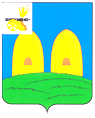 АДМИНИСТРАЦИЯЛИПОВСКОГО СЕЛЬСКОГО ПОСЕЛЕНИЯРОСЛАВЛЬСКОГО РАЙОНА СМОЛЕНСКОЙ ОБЛАСТИП О С Т А Н О В Л Е Н И Еот 10.03.2021 года       № 8О мерах пожарной безопасностина территории Липовского сельского поселения Рославльского района Смоленской области в весенне-летний пожароопасный период 2021 годаВ связи с наступлением весенне-летнего пожароопасного периода возрастает опасность возникновения пожаров и гибели людей в огне с нанесением значительного материального ущерба.        В целях предупреждения и организации борьбы с пожарами в весенне-летний пожароопасный период Администрация Липовского сельского поселения Рославльского района Смоленской областип о с т а н о в л я е т:1.До 15 марта 2021 года разработать план противопожарных мероприятий по подготовке населенных пунктов и объектов сельскохозяйственного производства к работе в весенне-летний пожароопасный период.2.Потребовать от руководителей предприятий, учреждений, организаций приведения в пожаробезопасное состояние объектов, проведения дополнительных инструктажей с персоналом по правилам пожарной безопасности.3.Территории населенных пунктов и предприятий в пределах противопожарных разрывов между зданиями, сооружениями, а также участки, прилегающие к жилым домам, животноводческим помещениям и иным постройкам, очистить от горючих отходов, запретить сжигание мусора, сухой травы в населенных пунктах ближе  от зданий и сооружений, сжигание стерни на полях.4.Организовать сходы, рейды, подворные обходы и обучение населения правилам пожарной безопасности, уделять особое внимание многодетным и неблагополучным семьям, одиноким престарелым пенсионерам и инвалидам, лицам, злоупотребляющим спиртными напитками.План профилактических мероприятий по подготовке пожароопасному сезону прилагается.Глава муниципального образованияЛиповского сельского поселенияРославльского района Смоленской области                  Г.И.Мамонтов                                                                                                                        ПЛАНПрофилактических мероприятий по подготовке к пожароопасному сезону2021 года на территории Липовского сельского поселенияГлава муниципального образованияЛиповского  сельского поселенияРославльского района Смоленской области                                           Г.И.Мамонтов№п/пМероприятияСрок исполненияОтветственный1.Создать при администрации сельского поселения из руководящего состава предприятий и учреждений актив по противопожарной безопасности.до 15.03.2021 годаГлава муниципального образования2.Включить в состав актива:Мамонтова Г.И.- главу муниципального образования.Чанкселиани Р.Д..- председатель ООО « Грязенять»Рысеву А.П.- директор школы.Амелину В.А. – директор школыЛезликову С.Н. – заведущая  Грязенятского  СДК.Маслова Н.В.- ст.менеджер администрации.РодиковуЕ.Н..- менеджера администрации.Курденкову Г.А. – главного специалиста администрации.Михалёву С.А. –ведущего специалиста администрациидо 15.03.2021  годаГлава муниципального образования3.Руководителям сельхоз.предприятий, бюджетных организаций находящихся  на территории сельского поселения, назначить ответственных лиц за обеспечение пожарной безопасности на подведомственной территории.до 15.03.2021 годаРуководители4.Провести обучение правилам пожарной безопасности всего работающего населения.до 16.04.2021 годаРуководители5.Организовать изучение правил пожарной безопасности школьников.до 16.04.2021 годаДиректора школ6.Провести во всех населенных пунктах с/поселения в частном жилом секторе проф.рейды по проверке противопожарного состояния жилых помещений.до 16.04.2021 года.Глава муниципального образования,  актив с/поселения7.Провести на сельхоз предприятии, бюджетных организациях ревизию эл.оборудования.до 15.05.2021 годаРуководители8.Иметь в ООО  «Грязенять»  приспособленную технику.в течении годаЧанкселиани Р.Д.9.Организовать круглосуточное дежурство по охране наиболее значимых объектов производственной и социальной сферы с/поселения, животноводческих помещений, складов, хранилищ сена, Грязенятской и Липовской школ. в течении годаРуководители10.Укомплектовать необходимыми средствами пожаротушения согласно требованиям норм пожарной безопасности все объекты производственной и социальной сферы.до 01.05.2021 годаРуководители11.Создать по ООО «Грязенять»  мобильную дежурную группу по охране общественного  имущества и предупреждения пожаровВ ночное время.Руководитель колхоза.12.Уборка территории, помещений социальной и производственной сферы, привести их в противопожарное состояние.до 01.05.2021 года.Руководители13.Провести опахивание населенных пунктов находящихся в пожароопасной зоне. до 01.05.2021 года.Руководитель колхоза14.Проводить  в наиболее пожароопасный период контрольные рейды по территории поселения с целью выявления очагов возможного возгорания. В течении всего периода.Руководитель колхоза15.Принимать меры по локализации очагов возгорания.В течении всего периода.Руководители.16.Проводить профилактические беседы на тему запрета сжигания отходов мусора в пожароопасный период в населенных пунктах ближе 50 метров от зданий и сооружений, сжигание стерни на полях.апрель- сентябрьРуководители.